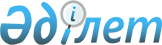 О бюджетах сел, сельских округов на 2022-2024 годыРешение Мангистауского районного маслихата Мангистауской области от 14 января 2022 года № 10/113.
      В соответствии со статьей 75 Бюджетного кодекса Республики Казахстан, подпунктом 1) пункта 1 статьи 6 Закона Республики Казахстан "О местном государственном управлении и самоуправлении в Республике Казахстан", Мангистауский районный маслихат РЕШИЛ:
      1. Утвердить бюджеты сел, сельских округов на 2022-2024 годы согласно приложениям 1, 2, 3, 4, 5, 6, 7, 8, 9, 10, 11, 12, 13, 14, 15, 16, 17, 18, 19, 20, 21, 22, 23, 24, 25, 26, 27, 28, 29, 30, 31, 32, 33, 34, 35 и 36 соответственно, в том числе на 2022 год в следующих объемах:
      1) доходы – 869 007,1 тысяч тенге, в том числе по:
      налоговым поступлениям –170 580,0 тысяч тенге;
      неналоговым поступлениям – 212,0 тысяч тенге;
      поступлениям от продажи основного капитала – 0 тенге; 
      поступлениям трансфертов – 698 215,1 тысяч тенге;
      2) затраты – 882 853,5 тысячи тенге;
      3) чистое бюджетное кредитование – 0 тенге, в том числе:
      бюджетные кредиты – 0 тенге;
      погашение бюджетных кредитов – 0 тенге;
      4) сальдо по операциям с финансовыми активами - 0 тенге, в том числе:
      приобретение финансовых активов - 0 тенге;
      поступления от продажи финансовых активов государства – 0 тенге;
      5) дефицит (профицит) бюджета – -13 846,4 тысяч тенге; 
      6) финансирование дефицита (использование профицита) бюджета –13 846,4 тысяч тенге, в том числе:
      поступление займов – 0 тенге;
      погашение займов – 0 тенге;
      используемые остатки бюджетных средств – 13 846,4 тысяч тенге.
      Сноска. Пункт 1 - в редакции решения Мангистауского районного маслихата Мангистауской области от 01.12.2022 № 17/180 (вводится в действие с 01.01.2022).


      2. Учесть, что из районного бюджета на 2022 год в бюджеты сел и сельских округов выделена субвенция в сумме 674 700,6 тысячи тенге, в том числе:
      села Шетпе – 115 539,8 тысяч тенге;
      села Жынгылды – 42 998,5 тысяч тенге;
      сельского округа Сайотес – 55 955,9 тысяч тенге;
      сельского округа Тущыкудук – 61 283,1 тысяч тенге;
      села Кызан – 44 359,9 тысяч тенге;
      сельского округа Актобе – 55 419,3 тысяч тенге;
      сельского округа Шайыр – 77 268,4 тысяч тенге;
      села Жармыш – 40 724,3 тысячи тенге;
      села Акшымырау – 40 755,3 тысяч тенге;
      сельского округа Онды – 62 541,0 тысяча тенге;
      сельского округа Шебир – 33 597,2 тысяч тенге;
      сельского округа Отпан – 44 257,9 тысяч тенге.
      Сноска. Пункт 2 - в редакции решения Мангистауского районного маслихата Мангистауской области от 01.12.2022 № 17/180 (вводится в действие с 01.01.2022).


      3. Учесть, что из районного бюджета на 2022 год в бюджеты сел и сельских округов выделены целевые текущие трансферты в сумме 23 514,5 тысяч тенге, в том числе:
      села Шетпе – 1 036,0 тысяч тенге;
      села Жынгылды – 1931,1 тысяча тенге;
      сельского округа Сайотес – 2 090,0 тысяч тенге;
      сельского округа Тущыкудук – 1 320,0 тысяч тенге;
      села Кызан – 3 183,0 тысячи тенге;
      сельского округа Актобе – 2 366,4 тысяч тенге;
      сельского округа Шайыр – 1 868,0 тысяч тенге;
      села Жармыш – 2 882,0 тысячи тенге;
      села Акшымырау – 1 391,0 тысяча тенге;
      сельского округа Онды – 2 754,0 тысячи тенге;
      сельского округа Шебир – 1 374,0 тысячи тенге;
      сельского округа Отпан – 1 319,0 тысяч тенге.
      Сноска. Пункт 3 - в редакции решения Мангистауского районного маслихата Мангистауской области от 01.12.2022 № 17/180 (вводится в действие с 01.01.2022).


      4. Настоящее решение вводится в действие с 1 января 2022 года. Бюджет села Шетпе на 2022 год
      Сноска. Приложение 1 - в редакции решения Мангистауского районного маслихата Мангистауской области от 01.12.2022 № 17/180 (вводится в действие с 01.01.2022). Бюджет сельского округа Сайотес на 2022 год
      Сноска. Приложение 2 - в редакции решения Мангистауского районного маслихата Мангистауской области от 01.12.2022 № 17/180 (вводится в действие с 01.01.2022). Бюджет села Жынгылды на 2022 год
      Сноска. Приложение 3 - в редакции решения Мангистауского районного маслихата Мангистауской области от 01.12.2022 № 17/180 (вводится в действие с 01.01.2022). Бюджет села Жармыш на 2022 год 
      Сноска. Приложение 4 - в редакции решения Мангистауского районного маслихата Мангистауской области от 01.12.2022 № 17/180 (вводится в действие с 01.01.2022). Бюджет села Кызан на 2022 год 
      Сноска. Приложение 5 - в редакции решения Мангистауского районного маслихата Мангистауской области от 01.12.2022 № 17/180 (вводится в действие с 01.01.2022). Бюджет сельского округа Тущыкудык на 2022 год 
      Сноска. Приложение 6 - в редакции решения Мангистауского районного маслихата Мангистауской области от 01.12.2022 № 17/180 (вводится в действие с 01.01.2022). Бюджет сельского округа Актобе на 2022 год 
      Сноска. Приложение 7 - в редакции решения Мангистауского районного маслихата Мангистауской области от 01.12.2022 № 17/180 (вводится в действие с 01.01.2022). Бюджет сельского округа Шайыр на 2022 год 
      Сноска. Приложение 8 - в редакции решения Мангистауского районного маслихата Мангистауской области от 01.12.2022 № 17/180 (вводится в действие с 01.01.2022). Бюджет села Акшымырау на 2022год 
      Сноска. Приложение 9 - в редакции решения Мангистауского районного маслихата Мангистауской области от 01.12.2022 № 17/180 (вводится в действие с 01.01.2022). Бюджет селького округа Онды на 2022 год 
      Сноска. Приложение 10 - в редакции решения Мангистауского районного маслихата Мангистауской области от 01.12.2022 № 17/180 (вводится в действие с 01.01.2022). Бюджет сельского округа Шебир на 2022 год 
      Сноска. Приложение 11 - в редакции решения Мангистауского районного маслихата Мангистауской области от 01.12.2022 № 17/180 (вводится в действие с 01.01.2022). Бюджет сельского округа Отпан на 2022 год 
      Сноска. Приложение 12 - в редакции решения Мангистауского районного маслихата Мангистауской области от 01.12.2022 № 17/180 (вводится в действие с 01.01.2022). Бюджет села Шетпе на 2023 год Бюджет сельского округа Сайотес на 2023 год Бюджет села Жынгылды на 2023 год Бюджет села Жармыш на 2023 год Бюджет села Кызан на 2023 год Бюджет сельского округа Тущыкудык на 2023 год Бюджет сельского округа Актобе на 2023 год Бюджет сельского округа Шайыр на 2023 год Бюджет села Акшымырау на 2023 год Бюджет селького округа Онды на 2023 год Бюджет сельского округа Шебир на 2023 год Бюджет сельского округа Отпан на 2023 год Бюджет села Шетпе на 2024 год Бюджет сельского округа Сайотес на 2024 год Бюджет села Жынгылды на 2024 год Бюджет села Жармыш на 2024 год Бюджет села Кызан на 2024 год Бюджет сельского округа Тущыкудык на 2024 год Бюджет сельского округа Актобе на 2024 год Бюджет сельского округа Шайыр на 2024 год Бюджет села Акшымырау на 2024 год Бюджет селького округа Онды на 2024 год Бюджет сельского округа Шебир на 2024 год Бюджет сельского округа Отпан на 2024 год
					© 2012. РГП на ПХВ «Институт законодательства и правовой информации Республики Казахстан» Министерства юстиции Республики Казахстан
				
      Секретарь районного маслихата 

А.Сарбалаев
Приложение 1к решению Мангистауского районногомаслихата от 14 января 2022 года№10/113
Категория
Класс
Подкласс
Наименование
Сумма, тысяч тенге
І. Доходы
208 279,0
1
Налоговые поступления
91 703,2
01
Подоходный налог
5 476,0
2
Индивидуальный подоходный налог
5 476,0
04
Налоги на собственность
86 227,2
1
Налоги на имущество
881,0
3
Земельный налог
3 572,0
4
Налог на транспортные средства
81 774,2
2
Неналоговые поступления
0
01
Доходы от государственной собственности
0
5
Доходы от аренды имущества, находящегося в государственной собственности 
0
4
Поступления трансфертов
116 575,8
02
Трансферты из вышестоящих органов государственного управления
116 575,8
3
Трансферты из районного (города областного значения) бюджета
116 575,8
Функцио
нальная
группа
Администратор бюджетных программ
Програм
ма
Наименование
Сумма, тысяч тенге
2.Затраты
211 027,1
01
Государственные услуги общего характера
49 240,0
124
Аппарат акима города районного значения, села, поселка, сельского округа
49 240,0
001
Услуги по обеспечению деятельности акима города районного значения, села, поселка, сельского округа
49 240,0
07
Жилищно-коммунальное хозяйство
161 562,1
124
Аппарат акима города районного значения, села, поселка, сельского округа
161 562,1
008
Освещение улиц населенных пунктах
78 212,0
009
Обеспечение санитарии населенных пунктов
23 417,0
011
Благоустройство и озеленение населенных пунктов
59 933,1
08
Культура, спорт, туризм и информационное пространство
225,0
124
Аппарат акима города районного значения, села, поселка, сельского округа
225,0
028
Проведение физкультурно-оздоровительных и спортивных мероприятий на местном уровне
225,0
3. Чистое бюджетное кредитование
0
Бюджетные кредиты
0
Погашение бюджетных кредитов
0
4. Сальдо по операциям с финансовыми активами
0
Приобретение финансовых активов
0
Поступления от продажи финансовых активов государства
0
5. Дефицит (профицит) бюджета
-2 748,1
6. Финансирование дефицита (использование профицита) бюджета
2 748,1
Поступление займов
0
Погашение займов
0
8
Используемые остатки бюджетных средств
2 748,1
01
Остатки бюджетных средств
2 748,1
1
Свободные остатки бюджетных средств
2 748,1Приложение 2к решению Мангистауского районногомаслихата от "14" января 2022года№10/113
Категория
Класс
Подкласс
Наименование
Сумма, тысяч тенге
І. Доходы
65 741,9
1
Налоговые поступления
7 533,0
01
Подоходный налог
173,0
2
Индивидуальный подоходный налог
173,0
04
Налоги на собственность
7 360,0
1
Налоги на имущество
140,0
3
Земельный налог
93,0
4
Налог на транспортные средства
7 127,0
2
Неналоговые поступления
163,0
01
Доходы от государственной собственности
163,0
5
Доходы от аренды имущества, находящегося в государственной собственности 
163,0
4
Поступления трансфертов
58 045,9
02
Трансферты из вышестоящих органов государственного управления
58 045,9
3
Трансферты из районного (города областного значения) бюджета
58 045,9
Функцио
нальная
группа
Администра
тор бюджетных программ
Програм
ма
Наименование
Сумма,
тысяч тенге
2.Затраты
66 188,0
01
Государственные услуги общего характера
55 930,0
124
Аппарат акима города районного значения, села, поселка, сельского округа
55 930,0
001
Услуги по обеспечению деятельности акима города районного значения, села, поселка, сельского округа
44 409,0
053
Управление коммунальным имуществом города районного значения,села,поселка,сельского округа
11 521,0
06
Социальная помощь и социальное обеспечение
1 570,0
124
Аппарат акима города районного значения, села, поселка, сельского округа
1 570,0
003
Оказание социальной помощи нуждающимся гражданам на дому
1 570,0
07
Жилищно-коммунальное хозяйство
8 500,0
124
Аппарат акима города районного значения, села, поселка, сельского округа
8 500,0
008
Освещение улиц населенных пунктах
2 100,0
009
Обеспечение санитарии населенных пунктов
5 000,0
011
Благоустройство и озеленение населенных пунктов
1 400,0
08
Культура, спорт, туризм и информационное пространство
188,0
124
Аппарат акима города районного значения, села, поселка, сельского округа
188,0
028
Проведение физкультурно-оздоровительных и спортивных мероприятий на местном уровне
188,0
3. Чистое бюджетное кредитование
0
Бюджетные кредиты
0
Погашение бюджетных кредитов
0
4. Сальдо по операциям с финансовыми активами
0
Приобретение финансовых активов
0
Поступления от продажи финансовых активов государства
0
5. Дефицит (профицит) бюджета
-446,1
6. Финансирование дефицита (использование профицита) бюджета
446,1
Поступление займов
0
Погашение займов
0
8
Используемые остатки бюджетных средств
446,1
01
Остатки бюджетных средств
446,1
1
Свободные остатки бюджетных средств
446,1Приложение 3к решению Мангистауского районногомаслихата от "14" января 2022года№10/113
Категория
Класс
Подкласс
Наименование
Сумма, тысяч тенге
І. Доходы
55 434,6
1
Налоговые поступления
10 505,0
01
Подоходный налог
100,0
2
Индивидуальный подоходный налог
100,0
04
Налоги на собственность
10 405,0
1
Налоги на имущество
195,0
3
Земельный налог
210,0
4
Налог на транспортные средства
10 000,0
2
Неналоговые поступления
0
01
Доходы от государственной собственности
0
5
Доходы от аренды имущества, находящегося в государственной собственности 
0
4
Поступления трансфертов
44 929,6
02
Трансферты из вышестоящих органов государственного управления
44 929,6
3
Трансферты из районного (города областного значения) бюджета
44 929,6
Функцио
нальная
группа
Администратор бюджетных программ
Програм
ма
Наименование
Сумма,
тысяч тенге
2.Затраты
57 636,1
01
Государственные услуги общего характера
36 860,0
124
Аппарат акима города районного значения, села, поселка, сельского округа
36 860,0
001
Услуги по обеспечению деятельности акима города районного значения, села, поселка, сельского округа
36 860,0
06
Социальная помощь и социальное обеспечение
1 475,1
124
Аппарат акима города районного значения, села, поселка, сельского округа
1 475,1
003
Оказание социальной помощи нуждающимся гражданам на дому
1 475,1
07
Жилищно-коммунальное хозяйство
18 936,0
124
Аппарат акима города районного значения, села, поселка, сельского округа
18 936,0
008
Освещение улиц населенных пунктах
9 776,0
009
Обеспечение санитарии населенных пунктов
5 960,0
011
Благоустройство и озеленение населенных пунктов
3 200,0
08
Культура, спорт, туризм и информационное пространство
365,0
124
Аппарат акима города районного значения, села, поселка, сельского округа
365,0
028
Проведение физкультурно-оздоровительных и спортивных мероприятий на местном уровне
365,0
3. Чистое бюджетное кредитование
0
Бюджетные кредиты
0
Погашение бюджетных кредитов
0
4. Сальдо по операциям с финансовыми активами
0
Приобретение финансовых активов
0
Поступления от продажи финансовых активов государства
0
5. Дефицит (профицит) бюджета
-2 201,5
6. Финансирование дефицита (использование профицита) бюджета
2 201,5
Поступление займов
0
Погашение займов
0
8
Используемые остатки бюджетных средств
2 201,5
01
Остатки бюджетных средств
2 201,5
1
Свободные остатки бюджетных средств
2 201,5Приложение 4к решению Мангистауского районногомаслихата от "14" января 2022года№10/113
Категория
Класс
Подкласс
Наименование
Сумма, тысяч тенге
І. Доходы
53 746,3
1
Налоговые поступления
10 140,0
01
Подоходный налог
800,0
2
Индивидуальный подоходный налог
800,0
04
Налоги на собственность
9 340,0
1
Налоги на имущество
127,0
3
Земельный налог
36,0
4
Налог на транспортные средства
9 177,0
2
Неналоговые поступления
0
01
Доходы от государственной собственности
0
5
Доходы от аренды имущества, находящегося в государственной собственности 
0
4
Поступления трансфертов
43 606,3
02
Трансферты из вышестоящих органов государственного управления
43 606,3
3
Трансферты из районного (города областного значения) бюджета
43 606,3
Функцио
нальная
группа
Администра
тор бюджетных программ
Програм
ма
Наименование
Сумма, тысяч тенге
2.Затраты
56 103,0
01
Государственные услуги общего характера
42 063,0
124
Аппарат акима города районного значения, села, поселка, сельского округа
42 063,0
001
Услуги по обеспечению деятельности акима города районного значения, села, поселка, сельского округа
42 063,0
06
Социальная помощь и социальное обеспечение
3 685,0
124
Аппарат акима города районного значения, села, поселка, сельского округа
3 685,0
003
Оказание социальной помощи нуждающимся гражданам на дому
3 685,0
07
Жилищно-коммунальное хозяйство
10 219,0
124
Аппарат акима города районного значения, села, поселка, сельского округа
10 219,0
008
Освещение улиц населенных пунктах
3 010,0
009
Обеспечение санитарии населенных пунктов
3 699,0
011
Благоустройство и озеленение населенных пунктов
3 510,0
08
Культура, спорт, туризм и информационное пространство
136,0
124
Аппарат акима города районного значения, села, поселка, сельского округа
136,0
028
Проведение физкультурно-оздоровительных и спортивных мероприятий на местном уровне
136,0
3. Чистое бюджетное кредитование
0
Бюджетные кредиты
0
Погашение бюджетных кредитов
0
4. Сальдо по операциям с финансовыми активами
0
Приобретение финансовых активов
0
Поступления от продажи финансовых активов государства
0
5. Дефицит (профицит) бюджета
-2 356,7
6. Финансирование дефицита (использование профицита) бюджета
2 356,7
Поступление займов
0
Погашение займов
0
8
Используемые остатки бюджетных средств
2 356,7
01
Остатки бюджетных средств
2 356,7
1
Свободные остатки бюджетных средств
2 356,7Приложение 5к решению Мангистауского районногомаслихата от "14" января 2022года№10/113
Категория
Класс
Подкласс
Наименование
Сумма, тысяч тенге
І. Доходы
51 788,9
1
Налоговые поступления
4 246,0
01
Подоходный налог
200,0
2
Индивидуальный подоходный налог
200,0
04
Налоги на собственность
4 046,0
1
Налоги на имущество
122,0
3
Земельный налог
24,0
4
Налог на транспортные средства
3 900,0
2
Неналоговые поступления
0
01
Доходы от государственной собственности
0
5
Доходы от аренды имущества, находящегося в государственной собственности 
0
4
Поступления трансфертов
47 542,9
02
Трансферты из вышестоящих органов государственного управления
47 542,9
3
Трансферты из районного (города областного значения) бюджета
47 542,9
Функцио
нальная
группа
Администратор бюджетных программ
Програм
ма
Наименование
Сумма, тысяч тенге
2.Затраты
52 399,0
01
Государственные услуги общего характера
40 754,6
124
Аппарат акима города районного значения, села, поселка, сельского округа
40 754,6
001
Услуги по обеспечению деятельности акима города районного значения, села, поселка, сельского округа
40 754,6
06
Социальная помощь и социальное обеспечение
3 489,0
124
Аппарат акима города районного значения, села, поселка, сельского округа
3 489,0
003
Оказание социальной помощи нуждающимся гражданам на дому
3 489,0
07
Жилищно-коммунальное хозяйство
8 013,4
124
Аппарат акима города районного значения, села, поселка, сельского округа
8 013,4
008
Освещение улиц населенных пунктах
4 430,0
009
Обеспечение санитарии населенных пунктов
1 470,0
011
Благоустройство и озеленение населенных пунктов
2 113,4
08
Культура, спорт, туризм и информационное пространство
142,0
124
Аппарат акима города районного значения, села, поселка, сельского округа
142,0
028
Проведение физкультурно-оздоровительных и спортивных мероприятий на местном уровне
142,0
3. Чистое бюджетное кредитование
0
Бюджетные кредиты
0
Погашение бюджетных кредитов
0
4. Сальдо по операциям с финансовыми активами
0
Приобретение финансовых активов
0
Поступления от продажи финансовых активов государства
0
5. Дефицит (профицит) бюджета
-610,1
6. Финансирование дефицита (использование профицита) бюджета
610,1
Поступление займов
0
Погашение займов
0
8
Используемые остатки бюджетных средств
610,1
01
Остатки бюджетных средств
610,1
1
Свободные остатки бюджетных средств
610,1Приложение 6к решению Мангистауского районногомаслихата от "14" января 2022года№10/113
Категория
Класс
Подкласс
Наименование
Сумма, тысяч тенге
І. Доходы
71 306,1
1
Налоговые поступления
8 703,0
01
Подоходный налог
89,0
2
Индивидуальный подоходный налог
89,0
04
Налоги на собственность
8 614,0
1
Налоги на имущество
115,0
3
Земельный налог
74,0
4
Налог на транспортные средства
8 425,0
2
Неналоговые поступления
0
01
Доходы от государственной собственности
0
5
Доходы от аренды имущества, находящегося в государственной собственности 
0
4
Поступления трансфертов
62 603,1
02
Трансферты из вышестоящих органов государственного управления
62 603,1
3
Трансферты из районного (города областного значения) бюджета
62 603,1
Функцио
нальная
группа
Администратор бюджетных программ
Програм
ма
Наименование
Сумма, тысяч тенге
2.Затраты
72 473,5
01
Государственные услуги общего характера
59 820,5
124
Аппарат акима города районного значения, села, поселка, сельского округа
59 820,5
001
Услуги по обеспечению деятельности акима города районного значения, села, поселка, сельского округа
48 343,5
053
Управление коммунальным имуществом города районного значения,села,поселка,сельского округа
11 477,0
06
Социальная помощь и социальное обеспечение
15,0
124
Аппарат акима города районного значения, села, поселка, сельского округа
15,0
003
Оказание социальной помощи нуждающимся гражданам на дому
15,0
07
Жилищно-коммунальное хозяйство
12 458,0
124
Аппарат акима города районного значения, села, поселка, сельского округа
12 458,0
008
Освещение улиц населенных пунктах
3 350,0
009
Обеспечение санитарии населенных пунктов
4 103,0
011
Благоустройство и озеленение населенных пунктов
5 005,0
08
Культура, спорт, туризм и информационное пространство
180,0
124
Аппарат акима города районного значения, села, поселка, сельского округа
180,0
028
Проведение физкультурно-оздоровительных и спортивных мероприятий на местном уровне
180,0
3. Чистое бюджетное кредитование
0
Бюджетные кредиты
0
Погашение бюджетных кредитов
0
4. Сальдо по операциям с финансовыми активами
0
Приобретение финансовых активов
0
Поступления от продажи финансовых активов государства
0
5. Дефицит (профицит) бюджета
-1 167,4
6. Финансирование дефицита (использование профицита) бюджета
1 167,4
Поступление займов
0
Погашение займов
0
8
Используемые остатки бюджетных средств
1 167,4
01
Остатки бюджетных средств
1 167,4
1
Свободные остатки бюджетных средств
1 167,4Приложение 7к решению Мангистауского районногомаслихата от "14" января 2022года№10/113
Категория
Класс
Подкласс
Наименование
Сумма, тысяч тенге
І. Доходы
66 912,7
1
Налоговые поступления
9 127,0
01
Подоходный налог
202,0
2
Индивидуальный подоходный налог
202,0
04
Налоги на собственность
8 925,0
1
Налоги на имущество
123,0
3
Земельный налог
29,0
4
Налог на транспортные средства
8 773,0
2
Неналоговые поступления
0
01
Доходы от государственной собственности
0
5
Доходы от аренды имущества, находящегося в государственной собственности 
0
4
Поступления трансфертов
57 785,7
02
Трансферты из вышестоящих органов государственного управления
57 785,7
3
Трансферты из районного (города областного значения) бюджета
57 785,7
Функциональная
группа
Администратор бюджетных программ
Програм
ма
Наименование
Сумма, тысяч тенге
2.Затраты
68 639,4
01
Государственные услуги общего характера
47 083,0
124
Аппарат акима города районного значения, села, поселка, сельского округа
47 083,0
001
Услуги по обеспечению деятельности акима города районного значения, села, поселка, сельского округа
47 083,0
06
Социальная помощь и социальное обеспечение
2 021,4
124
Аппарат акима города районного значения, села, поселка, сельского округа
2 021,4
003
Оказание социальной помощи нуждающимся гражданам на дому
2 021,4
07
Жилищно-коммунальное хозяйство
19 350,0
124
Аппарат акима города районного значения, села, поселка, сельского округа
19 350,0
008
Освещение улиц населенных пунктах
10 150,0
009
Обеспечение санитарии населенных пунктов
6 054,0
011
Благоустройство и озеленение населенных пунктов
3 146,0
08
Культура, спорт, туризм и информационное пространство
185,0
124
Аппарат акима города районного значения, села, поселка, сельского округа
185,0
028
Проведение физкультурно-оздоровительных и спортивных мероприятий на местном уровне
185,0
3. Чистое бюджетное кредитование
0
Бюджетные кредиты
0
Погашение бюджетных кредитов
0
4. Сальдо по операциям с финансовыми активами
0
Приобретение финансовых активов
0
Поступления от продажи финансовых активов государства
0
5. Дефицит (профицит) бюджета
-1 726,7
6. Финансирование дефицита (использование профицита) бюджета
1 726,7
Поступление займов
0
Погашение займов
0
8
Используемые остатки бюджетных средств
1 726,7
01
Остатки бюджетных средств
1 726,7
1
Свободные остатки бюджетных средств
1 726,7Приложение 8к решению Мангистауского районногомаслихата от "14" января 2022года№10/113
Категория
Класс
Подкласс
Наименование
Сумма, тысяч тенге
І. Доходы
85 932,4
1
Налоговые поступления
6 796,0
01
Подоходный налог
85,0
2
Индивидуальный подоходный налог
85,0
04
Налоги на собственность
6 711,0
1
Налоги на имущество
165,0
3
Земельный налог
57,0
4
Налог на транспортные средства
6 489,0
2
Неналоговые поступления
0
01
Доходы от государственной собственности
0
5
Доходы от аренды имущества, находящегося в государственной собственности 
0
4
Поступления трансфертов
79 136,4
02
Трансферты из вышестоящих органов государственного управления
79 136,4
3
Трансферты из районного (города областного значения) бюджета
79 136,4
Функцио
нальная
группа
Администра
тор бюджетных программ
Програм
ма
Наименование
Сумма, тысяч тенге
2.Затраты
86 660,5
01
Государственные услуги общего характера
49 431,5
124
Аппарат акима города районного значения, села, поселка, сельского округа
49 431,5
001
Услуги по обеспечению деятельности акима города районного значения, села, поселка, сельского округа
49 431,5
06
Социальная помощь и социальное обеспечение
1 396,0
124
Аппарат акима города районного значения, села, поселка, сельского округа
1 396,0
003
Оказание социальной помощи нуждающимся гражданам на дому
1 396,0
07
Жилищно-коммунальное хозяйство
35 355,0
124
Аппарат акима города районного значения, села, поселка, сельского округа
35 355,0
008
Освещение улиц населенных пунктах
14 927,0
009
Обеспечение санитарии населенных пунктов
6 056,0
011
Благоустройство и озеленение населенных пунктов
14 372,0
08
Культура, спорт, туризм и информационное пространство
478,0
124
Аппарат акима города районного значения, села, поселка, сельского округа
478,0
028
Проведение физкультурно-оздоровительных и спортивных мероприятий на местном уровне
478,0
3. Чистое бюджетное кредитование
0
Бюджетные кредиты
0
Погашение бюджетных кредитов
0
4. Сальдо по операциям с финансовыми активами
0
Приобретение финансовых активов
0
Поступления от продажи финансовых активов государства
0
5. Дефицит (профицит) бюджета
-728,1
6. Финансирование дефицита (использование профицита) бюджета
728,1
Поступление займов
0
Погашение займов
0
8
Используемые остатки бюджетных средств
728,1
01
Остатки бюджетных средств
728,1
1
Свободные остатки бюджетных средств
728,1Приложение 9к решению Мангистауского районногомаслихата от "14" января 2022года№10/113
Категория
Класс
Подкласс
Наименование
Сумма, тысяч тенге
І. Доходы
48 118,7
1
Налоговые поступления
5 972,4
01
Подоходный налог
804,0
2
Индивидуальный подоходный налог
804,0
04
Налоги на собственность
5 168,4
1
Налоги на имущество
106,0
3
Земельный налог
24,0
4
Налог на транспортные средства
5 038,4
2
Неналоговые поступления
0
01
Доходы от государственной собственности
0
5
Доходы от аренды имущества, находящегося в государственной собственности 
0
4
Поступления трансфертов
42 146,3
02
Трансферты из вышестоящих органов государственного управления
42 146,3
3
Трансферты из районного (города областного значения) бюджета
42 146,3
Функцио нальная группа
Администратор бюджетных программ
Програм
ма
Наименование
Сумма, тысяч тенге
2.Затраты
48 532,9
01
Государственные услуги общего характера
36 429,9
124
Аппарат акима города районного значения, села, поселка, сельского округа
36 429,9
001
Услуги по обеспечению деятельности акима города районного значения, села, поселка, сельского округа
36 429,9
07
Жилищно-коммунальное хозяйство
11 968,0
124
Аппарат акима города районного значения, села, поселка, сельского округа
11 968,0
008
Освещение улиц населенных пунктах
8 432,0
009
Обеспечение санитарии населенных пунктов
3 051,0
011
Благоустройство и озеленение населенных пунктов
485,0
08
Культура, спорт, туризм и информационное пространство
135,0
124
Аппарат акима города районного значения, села, поселка, сельского округа
135,0
028
Проведение физкультурно-оздоровительных и спортивных мероприятий на местном уровне
135,0
3. Чистое бюджетное кредитование
0
Бюджетные кредиты
0
Погашение бюджетных кредитов
0
4. Сальдо по операциям с финансовыми активами
0
Приобретение финансовых активов
0
Поступления от продажи финансовых активов государства
0
5. Дефицит (профицит) бюджета
-414,2
6. Финансирование дефицита (использование профицита) бюджета
414,2
Поступление займов
0
Погашение займов
0
8
Используемые остатки бюджетных средств
414,2
01
Остатки бюджетных средств
414,2
1
Свободные остатки бюджетных средств
414,2Приложение 10к решению Мангистауского районногомаслихата от "14" января 2022года№10/113
Категория
Класс
Подкласс
Наименование
Сумма, тысяч тенге
І. Доходы
72 491,4
1
Налоговые поступления
7 196,4
01
Подоходный налог
91,0
2
Индивидуальный подоходный налог
91,0
04
Налоги на собственность
7 105,4
1
Налоги на имущество
111,0
3
Земельный налог
28,0
4
Налог на транспортные средства
6 966,4
2
Неналоговые поступления
0
01
Доходы от государственной собственности
0
5
Доходы от аренды имущества, находящегося в государственной собственности 
0
4
Поступления трансфертов
65 295,0
02
Трансферты из вышестоящих органов государственного управления
65 295,0
3
Трансферты из районного (города областного значения) бюджета
65 295,0
Функцио
нальная
группа
Администратор бюджетных программ
Програм
ма
Наименование
Сумма, тысяч тенге
2.Затраты
72 899,0
01
Государственные услуги общего характера
42 509,0
124
Аппарат акима города районного значения, села, поселка, сельского округа
42 509,0
001
Услуги по обеспечению деятельности акима города районного значения, села, поселка, сельского округа
42 509,0
06
Социальная помощь и социальное обеспечение
2 804,0
124
Аппарат акима города районного значения, села, поселка, сельского округа
2 804,0
003
Оказание социальной помощи нуждающимся гражданам на дому
2 804,0
07
Жилищно-коммунальное хозяйство
27 410,0
124
Аппарат акима города районного значения, села, поселка, сельского округа
27 410,0
008
Освещение улиц населенных пунктах
14 753,0
009
Обеспечение санитарии населенных пунктов
5 618,0
011
Благоустройство и озеленение населенных пунктов
7 039,0
08
Культура, спорт, туризм и информационное пространство
176,0
124
Аппарат акима города районного значения, села, поселка, сельского округа
176,0
028
Проведение физкультурно-оздоровительных и спортивных мероприятий на местном уровне
176,0
3. Чистое бюджетное кредитование
0
Бюджетные кредиты
0
Погашение бюджетных кредитов
0
4. Сальдо по операциям с финансовыми активами
0
Приобретение финансовых активов
0
Поступления от продажи финансовых активов государства
0
5. Дефицит (профицит) бюджета
-407,6
6. Финансирование дефицита (использование профицита) бюджета
407,6
Поступление займов
0
Погашение займов
0
8
Используемые остатки бюджетных средств
407,6
01
Остатки бюджетных средств
407,6
1
Свободные остатки бюджетных средств
407,6Приложение 11к решению Мангистауского районногомаслихата от "14" января 2022года№10/113
Категория
Класс
Подкласс
Наименование
Сумма, тысяч тенге
І. Доходы
42 447,2
1
Налоговые поступления
7 476,0
01
Подоходный налог
77,0
2
Индивидуальный подоходный налог
77,0
04
Налоги на собственность
7 399,0
1
Налоги на имущество
104,0
3
Земельный налог
20,0
4
Налог на транспортные средства
7 275,0
2
Неналоговые поступления
0
01
Доходы от государственной собственности
0
5
Доходы от аренды имущества, находящегося в государственной собственности 
0
4
Поступления трансфертов
34 971,2
02
Трансферты из вышестоящих органов государственного управления
34 971,2
3
Трансферты из районного (города областного значения) бюджета
34 971,2
Функциональная
группа
Администратор бюджетных программ
Програм
ма
Наименование
Сумма, тысяч тенге
2.Затраты
43 248,0
01
Государственные услуги общего характера
38 607,5
124
Аппарат акима города районного значения, села, поселка, сельского округа
38 607,5
001
Услуги по обеспечению деятельности акима города районного значения, села, поселка, сельского округа
38 607,5
07
Жилищно-коммунальное хозяйство
4 464,5
124
Аппарат акима города районного значения, села, поселка, сельского округа
4 464,5
008
Освещение улиц населенных пунктах
3 094,0
009
Обеспечение санитарии населенных пунктов
937,5
011
Благоустройство и озеленение населенных пунктов
433,0
08
Культура, спорт, туризм и информационное пространство
176,0
124
Аппарат акима города районного значения, села, поселка, сельского округа
176,0
028
Проведение физкультурно-оздоровительных и спортивных мероприятий на местном уровне
176,0
3. Чистое бюджетное кредитование
0
Бюджетные кредиты
0
Погашение бюджетных кредитов
0
4. Сальдо по операциям с финансовыми активами
0
Приобретение финансовых активов
0
Поступления от продажи финансовых активов государства
0
5. Дефицит (профицит) бюджета
-800,8
6. Финансирование дефицита (использование профицита) бюджета
800,8
Поступление займов
0
Погашение займов
0
8
Используемые остатки бюджетных средств
800,8
01
Остатки бюджетных средств
800,8
1
Свободные остатки бюджетных средств
800,8Приложение 12к решению Мангистауского районногомаслихата от "14" января 2022года№10/113
Категория
Класс
Подкласс
Наименование
Сумма, тысяч тенге
І. Доходы
46 807,9
1
Налоговые поступления
1 182,0
01
Подоходный налог
53,0
2
Индивидуальный подоходный налог
53,0
04
Налоги на собственность
1 129,0
1
Налоги на имущество
96,0
3
Земельный налог
33,0
4
Налог на транспортные средства
1 000,0
2
Неналоговые поступления
49,0
01
Доходы от государственной собственности
49,0
5
Доходы от аренды имущества, находящегося в государственной собственности 
49,0
4
Поступления трансфертов
45 576,9
02
Трансферты из вышестоящих органов государственного управления
45 576,9
3
Трансферты из районного (города областного значения) бюджета
45 576,9
Функцио
нальная
группа
Администратор бюджетных программ
Програм
ма
Наименование
Сумма, тысяч тенге
2.Затраты
47 047,0
01
Государственные услуги общего характера
33 770,0
124
Аппарат акима города районного значения, села, поселка, сельского округа
33 770,0
001
Услуги по обеспечению деятельности акима города районного значения, села, поселка, сельского округа
33 770,0
07
Жилищно-коммунальное хозяйство
13 092,0
124
Аппарат акима города районного значения, села, поселка, сельского округа
13 092,0
008
Освещение улиц населенных пунктах
8 107,0
009
Обеспечение санитарии населенных пунктов
2 000,0
011
Благоустройство и озеленение населенных пунктов
2 985,0
08
Культура, спорт, туризм и информационное пространство
185,0
124
Аппарат акима города районного значения, села, поселка, сельского округа
185,0
028
Проведение физкультурно-оздоровительных и спортивных мероприятий на местном уровне
185,0
3. Чистое бюджетное кредитование
0
Бюджетные кредиты
0
Погашение бюджетных кредитов
0
4. Сальдо по операциям с финансовыми активами
0
Приобретение финансовых активов
0
Поступления от продажи финансовых активов государства
0
5. Дефицит (профицит) бюджета
-239,1
6. Финансирование дефицита (использование профицита) бюджета
239,1
Поступление займов
0
Погашение займов
0
8
Используемые остатки бюджетных средств
239,1
01
Остатки бюджетных средств
239,1
1
Свободные остатки бюджетных средств
239,1Приложение 13к решению Мангистауского районногомаслихата от 14 января 2022 года№10/113
Категория
Класс
Подкласс
Наименование
Сумма, тысяч тенге
І. Доходы
160 179,0
1
Налоговые поступления
37 270,0
01
Подоходный налог
5 750,0
2
Индивидуальный подоходный налог
5 750,0
04
Налоги на собственность
31 520,0
1
Налоги на имущество
925,0
3
Земельный налог
3 750,0
4
Налог на транспортные средства
26 845,0
2
Неналоговые поступления
0
01
Доходы от государственной собственности
0
5
Доходы от аренды имущества, находящегося в государственной собственности 
0
4
Поступления трансфертов
122 909,0
02
Трансферты из вышестоящих органов государственного управления
122 909,0
3
Трансферты из районного (города областного значения) бюджета
122 909,0
Функцио нальная группа
Администратор бюджетных программ
Програм ма
Наименование
Сумма, тысяч тенге
2.Затраты
160 179,0
01
Государственные услуги общего характера
42 320,0
124
Аппарат акима города районного значения, села, поселка, сельского округа
42 320,0
001
Услуги по обеспечению деятельности акима города районного значения, села, поселка, сельского округа
42 320,0
07
Жилищно-коммунальное хозяйство
117 623,0
124
Аппарат акима города районного значения, села, поселка, сельского округа
117 623,0
008
Освещение улиц населенных пунктах
71 622,0
009
Обеспечение санитарии населенных пунктов
30 971,0
011
Благоустройство и озеленение населенных пунктов
15 030,0
08
Культура, спорт, туризм и информационное пространство
236,0
124
Аппарат акима города районного значения, села, поселка, сельского округа
236,0
028
Проведение физкультурно-оздоровительных и спортивных мероприятий на местном уровне
236,0
3. Чистое бюджетное кредитование
0
Бюджетные кредиты
0
Погашение бюджетных кредитов
0
4. Сальдо по операциям с финансовыми активами
0
Приобретение финансовых активов
0
Поступления от продажи финансовых активов государства
0
5. Дефицит (профицит) бюджета
0
6. Финансирование дефицита (использование профицита) бюджета
0
Поступление займов
0
Погашение займов
0
8
Используемые остатки бюджетных средств
0
01
Остатки бюджетных средств
0
1
Свободные остатки бюджетных средств
0Приложение 14к решению Мангистауского районногомаслихата от 14 января 2022 года№10/113
Категория
Класс
Подкласс
Наименование
Сумма, тысяч тенге
І. Доходы
62 678,0
1
Налоговые поступления
6 309,0
01
Подоходный налог
182,0
2
Индивидуальный подоходный налог
182,0
04
Налоги на собственность
6 127,0
1
Налоги на имущество
147,0
3
Земельный налог
100,0
4
Налог на транспортные средства
5 880,0
2
Неналоговые поступления
170,0
01
Доходы от государственной собственности
170,0
5
Доходы от аренды имущества, находящегося в государственной собственности 
170,0
4
Поступления трансфертов
56 199,0
02
Трансферты из вышестоящих органов государственного управления
56 199,0
3
Трансферты из районного (города областного значения) бюджета
56 199,0
Функцио нальная группа
Администра тор бюджетных программ
Програм ма
Наименование
Сумма, тысяч тенге
2.Затраты
62 678,0
01
Государственные услуги общего характера
51 906,0
124
Аппарат акима города районного значения, села, поселка, сельского округа
51 906,0
001
Услуги по обеспечению деятельности акима города районного значения, села, поселка, сельского округа
41 158,0
053
Управление коммунальным имуществом города районного значения,села,поселка,сельского округа
10 748,0
06
Социальная помощь и социальное обеспечение
1 067,0
124
Аппарат акима города районного значения, села, поселка, сельского округа
1 067,0
003
Оказание социальной помощи нуждающимся гражданам на дому
1 067,0
07
Жилищно-коммунальное хозяйство
9 507,0
124
Аппарат акима города районного значения, села, поселка, сельского округа
9 507,0
008
Освещение улиц населенных пунктах
2 205,0
009
Обеспечение санитарии населенных пунктов
5 512,0
011
Благоустройство и озеленение населенных пунктов
1 790,0
08
Культура, спорт, туризм и информационное пространство
198,0
124
Аппарат акима города районного значения, села, поселка, сельского округа
198,0
028
Проведение физкультурно-оздоровительных и спортивных мероприятий на местном уровне
198,0
3. Чистое бюджетное кредитование
0
Бюджетные кредиты
0
Погашение бюджетных кредитов
0
4. Сальдо по операциям с финансовыми активами
0
Приобретение финансовых активов
0
Поступления от продажи финансовых активов государства
0
5. Дефицит (профицит) бюджета
0
6. Финансирование дефицита (использование профицита) бюджета
0
Поступление займов
0
Погашение займов
0
8
Используемые остатки бюджетных средств
0
01
Остатки бюджетных средств
0
1
Свободные остатки бюджетных средств
0Приложение 15к решению Мангистауского районногомаслихата от 14 января 2022 года№10/113
Категория
Класс
Подкласс
Наименование
Сумма, тысяч тенге
І. Доходы
52 734,0
1
Налоговые поступления
8 610,0
01
Подоходный налог
110,0
2
Индивидуальный подоходный налог
110,0
04
Налоги на собственность
8 500,0
1
Налоги на имущество
205,0
3
Земельный налог
220,0
4
Налог на транспортные средства
8 075,0
2
Неналоговые поступления
0
01
Доходы от государственной собственности
0
5
Доходы от аренды имущества, находящегося в государственной собственности 
0
4
Поступления трансфертов
44 124,0
02
Трансферты из вышестоящих органов государственного управления
44 124,0
3
Трансферты из районного (города областного значения) бюджета
44 124,0
Функцио нальная группа
Администратор бюджетных программ
Програм ма
Наименование
Сумма, тысяч тенге
2.Затраты
52 734,0
01
Государственные услуги общего характера
31 165,0
124
Аппарат акима города районного значения, села, поселка, сельского округа
31 165,0
001
Услуги по обеспечению деятельности акима города районного значения, села, поселка, сельского округа
31 165,0
06
Социальная помощь и социальное обеспечение
993,0
124
Аппарат акима города районного значения, села, поселка, сельского округа
993,0
003
Оказание социальной помощи нуждающимся гражданам на дому
993,0
07
Жилищно-коммунальное хозяйство
20 402,0
124
Аппарат акима города районного значения, села, поселка, сельского округа
20 402,0
008
Освещение улиц населенных пунктах
7 955,0
009
Обеспечение санитарии населенных пунктов
9 099,0
011
Благоустройство и озеленение населенных пунктов
3 348,0
08
Культура, спорт, туризм и информационное пространство
174,0
124
Аппарат акима города районного значения, села, поселка, сельского округа
174,0
028
Проведение физкультурно-оздоровительных и спортивных мероприятий на местном уровне
174,0
3. Чистое бюджетное кредитование
0
Бюджетные кредиты
0
Погашение бюджетных кредитов
0
4. Сальдо по операциям с финансовыми активами
0
Приобретение финансовых активов
0
Поступления от продажи финансовых активов государства
0
5. Дефицит (профицит) бюджета
0
6. Финансирование дефицита (использование профицита) бюджета
0
Поступление займов
0
Погашение займов
0
8
Используемые остатки бюджетных средств
0
01
Остатки бюджетных средств
0
1
Свободные остатки бюджетных средств
0Приложение 16к решению Мангистауского районногомаслихата от 14 января 2022 года№10/113
Категория
Класс
Подкласс
Наименование
Сумма, тысяч тенге
І. Доходы
48 861,0
1
Налоговые поступления
7 550,0
01
Подоходный налог
840,0
2
Индивидуальный подоходный налог
840,0
04
Налоги на собственность
6 710,0
1
Налоги на имущество
135,0
3
Земельный налог
37,0
4
Налог на транспортные средства
6 538,0
2
Неналоговые поступления
0
01
Доходы от государственной собственности
0
5
Доходы от аренды имущества, находящегося в государственной собственности 
0
4
Поступления трансфертов
41 311,0
02
Трансферты из вышестоящих органов государственного управления
41 311,0
3
Трансферты из районного (города областного значения) бюджета
41 311,0
Функцио нальная группа
Администра тор бюджетных программ
Програм ма
Наименование
Сумма, тысяч тенге
2.Затраты
48 861,0
01
Государственные услуги общего характера
36 868,0
124
Аппарат акима города районного значения, села, поселка, сельского округа
36 868,0
001
Услуги по обеспечению деятельности акима города районного значения, села, поселка, сельского округа
36 868,0
06
Социальная помощь и социальное обеспечение
1 122,0
124
Аппарат акима города районного значения, села, поселка, сельского округа
1 122,0
003
Оказание социальной помощи нуждающимся гражданам на дому
1 122,0
07
Жилищно-коммунальное хозяйство
10 728,0
124
Аппарат акима города районного значения, села, поселка, сельского округа
10 728,0
008
Освещение улиц населенных пунктах
3 160,0
009
Обеспечение санитарии населенных пунктов
3 883,0
011
Благоустройство и озеленение населенных пунктов
3 685,0
08
Культура, спорт, туризм и информационное пространство
143,0
124
Аппарат акима города районного значения, села, поселка, сельского округа
143,0
028
Проведение физкультурно-оздоровительных и спортивных мероприятий на местном уровне
143,0
3. Чистое бюджетное кредитование
0
Бюджетные кредиты
0
Погашение бюджетных кредитов
0
4. Сальдо по операциям с финансовыми активами
0
Приобретение финансовых активов
0
Поступления от продажи финансовых активов государства
0
5. Дефицит (профицит) бюджета
0
6. Финансирование дефицита (использование профицита) бюджета
0
Поступление займов
0
Погашение займов
0
8
Используемые остатки бюджетных средств
0
01
Остатки бюджетных средств
0
1
Свободные остатки бюджетных средств
0Приложение 17к решению Мангистауского районногомаслихата от 14 января 2022 года№10/113
Категория
Класс
Подкласс
Наименование
Сумма, тысяч тенге
І. Доходы
46 908,0
1
Налоговые поступления
4 458,0
01
Подоходный налог
210,0
2
Индивидуальный подоходный налог
210,0
04
Налоги на собственность
4 248,0
1
Налоги на имущество
128,0
3
Земельный налог
25,0
4
Налог на транспортные средства
4 095,0
2
Неналоговые поступления
0
01
Доходы от государственной собственности
0
5
Доходы от аренды имущества, находящегося в государственной собственности 
0
4
Поступления трансфертов
42 450,0
02
Трансферты из вышестоящих органов государственного управления
42 450,0
3
Трансферты из районного (города областного значения) бюджета
42 450,0
Функцио нальная группа
Администратор бюджетных программ
Програм ма
Наименование
Сумма, тысяч тенге
2.Затраты
46 908,0
01
Государственные услуги общего характера
37 838,0
124
Аппарат акима города районного значения, села, поселка, сельского округа
37 838,0
001
Услуги по обеспечению деятельности акима города районного значения, села, поселка, сельского округа
37 838,0
06
Социальная помощь и социальное обеспечение
1 360,0
124
Аппарат акима города районного значения, села, поселка, сельского округа
1 360,0
003
Оказание социальной помощи нуждающимся гражданам на дому
1 360,0
07
Жилищно-коммунальное хозяйство
7 560,0
124
Аппарат акима города районного значения, села, поселка, сельского округа
7 560,0
008
Освещение улиц населенных пунктах
3 885,0
009
Обеспечение санитарии населенных пунктов
1 575,0
011
Благоустройство и озеленение населенных пунктов
2 100,0
08
Культура, спорт, туризм и информационное пространство
150,0
124
Аппарат акима города районного значения, села, поселка, сельского округа
150,0
028
Проведение физкультурно-оздоровительных и спортивных мероприятий на местном уровне
150,0
3. Чистое бюджетное кредитование
0
Бюджетные кредиты
0
Погашение бюджетных кредитов
0
4. Сальдо по операциям с финансовыми активами
0
Приобретение финансовых активов
0
Поступления от продажи финансовых активов государства
0
5. Дефицит (профицит) бюджета
0
6. Финансирование дефицита (использование профицита) бюджета
0
Поступление займов
0
Погашение займов
0
8
Используемые остатки бюджетных средств
0
01
Остатки бюджетных средств
0
1
Свободные остатки бюджетных средств
0Приложение 18к решению Мангистауского районногомаслихата от 14 января 2022 года№10/113
Категория
Класс
Подкласс
Наименование
Сумма, тысяч тенге
І. Доходы
60 001,0
1
Налоговые поступления
1 007,0
01
Подоходный налог
100,0
2
Индивидуальный подоходный налог
100,0
04
Налоги на собственность
907,0
1
Налоги на имущество
120,0
3
Земельный налог
77,0
4
Налог на транспортные средства
710,0
2
Неналоговые поступления
0
01
Доходы от государственной собственности
0
5
Доходы от аренды имущества, находящегося в государственной собственности 
0
4
Поступления трансфертов
58 994,0
02
Трансферты из вышестоящих органов государственного управления
58 994,0
3
Трансферты из районного (города областного значения) бюджета
58 994,0
Функцио нальная группа
Администратор бюджетных программ
Програм ма
Наименование
Сумма, тысяч тенге
2.Затраты
60 001,0
01
Государственные услуги общего характера
48 006,0
124
Аппарат акима города районного значения, села, поселка, сельского округа
48 006,0
001
Услуги по обеспечению деятельности акима города районного значения, села, поселка, сельского округа
37 609,0
053
Управление коммунальным имуществом города районного значения,села,поселка,сельского округа
10 397,0
06
Социальная помощь и социальное обеспечение
825,0
124
Аппарат акима города районного значения, села, поселка, сельского округа
825,0
003
Оказание социальной помощи нуждающимся гражданам на дому
825,0
07
Жилищно-коммунальное хозяйство
10 980,0
124
Аппарат акима города районного значения, села, поселка, сельского округа
10 980,0
008
Освещение улиц населенных пунктах
3 517,0
009
Обеспечение санитарии населенных пунктов
4 308,0
011
Благоустройство и озеленение населенных пунктов
3 155,0
08
Культура, спорт, туризм и информационное пространство
190,0
124
Аппарат акима города районного значения, села, поселка, сельского округа
190,0
028
Проведение физкультурно-оздоровительных и спортивных мероприятий на местном уровне
190,0
3. Чистое бюджетное кредитование
0
Бюджетные кредиты
0
Погашение бюджетных кредитов
0
4. Сальдо по операциям с финансовыми активами
0
Приобретение финансовых активов
0
Поступления от продажи финансовых активов государства
0
5. Дефицит (профицит) бюджета
0
6. Финансирование дефицита (использование профицита) бюджета
0
Поступление займов
0
Погашение займов
0
8
Используемые остатки бюджетных средств
0
01
Остатки бюджетных средств
0
1
Свободные остатки бюджетных средств
0Приложение 19к решению Мангистауского районногомаслихата от 14 января 2022 года№10/113
Категория
Класс
Подкласс
Наименование
Сумма, тысяч тенге
І. Доходы
53 937,0
1
Налоговые поступления
8 102,0
01
Подоходный налог
220,0
2
Индивидуальный подоходный налог
220,0
04
Налоги на собственность
7 882,0
1
Налоги на имущество
130,0
3
Земельный налог
30,0
4
Налог на транспортные средства
7 722,0
2
Неналоговые поступления
0
01
Доходы от государственной собственности
0
5
Доходы от аренды имущества, находящегося в государственной собственности 
0
4
Поступления трансфертов
45 835,0
02
Трансферты из вышестоящих органов государственного управления
45 835,0
3
Трансферты из районного (города областного значения) бюджета
45 835,0
Функцио нальная группа
Администратор бюджетных программ
Програм ма
Наименование
Сумма, тысяч тенге
2.Затраты
53 937,0
01
Государственные услуги общего характера
42 231,0
124
Аппарат акима города районного значения, села, поселка, сельского округа
42 231,0
001
Услуги по обеспечению деятельности акима города районного значения, села, поселка, сельского округа
42 231,0
06
Социальная помощь и социальное обеспечение
1 593,0
124
Аппарат акима города районного значения, села, поселка, сельского округа
1 593,0
003
Оказание социальной помощи нуждающимся гражданам на дому
1 593,0
07
Жилищно-коммунальное хозяйство
9 918,0
124
Аппарат акима города районного значения, села, поселка, сельского округа
9 918,0
008
Освещение улиц населенных пунктах
3 307,0
009
Обеспечение санитарии населенных пунктов
3 307,0
011
Благоустройство и озеленение населенных пунктов
3 304,0
08
Культура, спорт, туризм и информационное пространство
195,0
124
Аппарат акима города районного значения, села, поселка, сельского округа
195,0
028
Проведение физкультурно-оздоровительных и спортивных мероприятий на местном уровне
195,0
3. Чистое бюджетное кредитование
0
Бюджетные кредиты
0
Погашение бюджетных кредитов
0
4. Сальдо по операциям с финансовыми активами
0
Приобретение финансовых активов
0
Поступления от продажи финансовых активов государства
0
5. Дефицит (профицит) бюджета
0
6. Финансирование дефицита (использование профицита) бюджета
0
Поступление займов
0
Погашение займов
0
8
Используемые остатки бюджетных средств
0
01
Остатки бюджетных средств
0
1
Свободные остатки бюджетных средств
0Приложение 20к решению Мангистауского районногомаслихата от 14 января 2022 года№10/113
Категория
Класс
Подкласс
Наименование
Сумма, тысяч тенге
І. Доходы
64 397,0
1
Налоговые поступления
4 853,0
01
Подоходный налог
95,0
2
Индивидуальный подоходный налог
95,0
04
Налоги на собственность
4 758,0
1
Налоги на имущество
173,0
3
Земельный налог
60,0
4
Налог на транспортные средства
4 525,0
2
Неналоговые поступления
0
01
Доходы от государственной собственности
0
5
Доходы от аренды имущества, находящегося в государственной собственности 
0
4
Поступления трансфертов
59 544,0
02
Трансферты из вышестоящих органов государственного управления
59 544,0
3
Трансферты из районного (города областного значения) бюджета
59 544,0
Функцио нальная группа
Администра тор бюджетных программ
Програм ма
Наименование
Сумма, тысяч тенге
2.Затраты
64 397,0
01
Государственные услуги общего характера
43 042,0
124
Аппарат акима города районного значения, села, поселка, сельского округа
43 042,0
001
Услуги по обеспечению деятельности акима города районного значения, села, поселка, сельского округа
43 042,0
06
Социальная помощь и социальное обеспечение
1 323,0
124
Аппарат акима города районного значения, села, поселка, сельского округа
1 323,0
003
Оказание социальной помощи нуждающимся гражданам на дому
1 323,0
07
Жилищно-коммунальное хозяйство
19 846,0
124
Аппарат акима города районного значения, села, поселка, сельского округа
19 846,0
008
Освещение улиц населенных пунктах
6 673,0
009
Обеспечение санитарии населенных пунктов
7 923,0
011
Благоустройство и озеленение населенных пунктов
5 250,0
08
Культура, спорт, туризм и информационное пространство
186,0
124
Аппарат акима города районного значения, села, поселка, сельского округа
186,0
028
Проведение физкультурно-оздоровительных и спортивных мероприятий на местном уровне
186,0
3. Чистое бюджетное кредитование
0
Бюджетные кредиты
0
Погашение бюджетных кредитов
0
4. Сальдо по операциям с финансовыми активами
0
Приобретение финансовых активов
0
Поступления от продажи финансовых активов государства
0
5. Дефицит (профицит) бюджета
0
6. Финансирование дефицита (использование профицита) бюджета
0
Поступление займов
0
Погашение займов
0
8
Используемые остатки бюджетных средств
0
01
Остатки бюджетных средств
0
1
Свободные остатки бюджетных средств
0Приложение 21к решению Мангистауского районногомаслихата от 14 января 2022 года№10/113
Категория
Класс
Подкласс
Наименование
Сумма, тысяч тенге
І. Доходы
35 428,0
1
Налоговые поступления
4 846,0
01
Подоходный налог
850,0
2
Индивидуальный подоходный налог
850,0
04
Налоги на собственность
3 996,0
1
Налоги на имущество
111,0
3
Земельный налог
25,0
4
Налог на транспортные средства
3 860,0
2
Неналоговые поступления
0
01
Доходы от государственной собственности
0
5
Доходы от аренды имущества, находящегося в государственной собственности 
0
4
Поступления трансфертов
30 582,0
02
Трансферты из вышестоящих органов государственного управления
30 582,0
3
Трансферты из районного (города областного значения) бюджета
30 582,0
Функцио нальная группа
Администратор бюджетных программ
Програм ма
Наименование
Сумма, тысяч тенге
2.Затраты
35 428,0
01
Государственные услуги общего характера
29 755,0
124
Аппарат акима города районного значения, села, поселка, сельского округа
29 755,0
001
Услуги по обеспечению деятельности акима города районного значения, села, поселка, сельского округа
29 755,0
07
Жилищно-коммунальное хозяйство
5 532,0
124
Аппарат акима города районного значения, села, поселка, сельского округа
5 532,0
008
Освещение улиц населенных пунктах
4 444,0
009
Обеспечение санитарии населенных пунктов
578,0
011
Благоустройство и озеленение населенных пунктов
510,0
08
Культура, спорт, туризм и информационное пространство
141,0
124
Аппарат акима города районного значения, села, поселка, сельского округа
141,0
028
Проведение физкультурно-оздоровительных и спортивных мероприятий на местном уровне
141,0
3. Чистое бюджетное кредитование
0
Бюджетные кредиты
0
Погашение бюджетных кредитов
0
4. Сальдо по операциям с финансовыми активами
0
Приобретение финансовых активов
0
Поступления от продажи финансовых активов государства
0
5. Дефицит (профицит) бюджета
0
6. Финансирование дефицита (использование профицита) бюджета
0
Поступление займов
0
Погашение займов
0
8
Используемые остатки бюджетных средств
0
01
Остатки бюджетных средств
0
1
Свободные остатки бюджетных средств
0Приложение 22к решению Мангистауского районногомаслихата от 14 января 2022 года№10/113
Категория
Класс
Подкласс
Наименование
Сумма, тысяч тенге
І. Доходы
63 340,0
1
Налоговые поступления
4 426,0
01
Подоходный налог
100,0
2
Индивидуальный подоходный налог
100,0
04
Налоги на собственность
4 326,0
1
Налоги на имущество
116,0
3
Земельный налог
30,0
4
Налог на транспортные средства
4 180,0
2
Неналоговые поступления
0
01
Доходы от государственной собственности
0
5
Доходы от аренды имущества, находящегося в государственной собственности 
0
4
Поступления трансфертов
58 914,0
02
Трансферты из вышестоящих органов государственного управления
58 914,0
3
Трансферты из районного (города областного значения) бюджета
58 914,0
Функцио нальная группа
Администратор бюджетных программ
Програм ма
Наименование
Сумма, тысяч тенге
2.Затраты
63 340,0
01
Государственные услуги общего характера
38 277,0
124
Аппарат акима города районного значения, села, поселка, сельского округа
38 277,0
001
Услуги по обеспечению деятельности акима города районного значения, села, поселка, сельского округа
38 277,0
06
Социальная помощь и социальное обеспечение
1 338,0
124
Аппарат акима города районного значения, села, поселка, сельского округа
1 338,0
003
Оказание социальной помощи нуждающимся гражданам на дому
1 338,0
07
Жилищно-коммунальное хозяйство
23 540,0
124
Аппарат акима города районного значения, села, поселка, сельского округа
23 540,0
008
Освещение улиц населенных пунктах
9 715,0
009
Обеспечение санитарии населенных пунктов
5 898,0
011
Благоустройство и озеленение населенных пунктов
7 927,0
08
Культура, спорт, туризм и информационное пространство
185,0
124
Аппарат акима города районного значения, села, поселка, сельского округа
185,0
028
Проведение физкультурно-оздоровительных и спортивных мероприятий на местном уровне
185,0
3. Чистое бюджетное кредитование
0
Бюджетные кредиты
0
Погашение бюджетных кредитов
0
4. Сальдо по операциям с финансовыми активами
0
Приобретение финансовых активов
0
Поступления от продажи финансовых активов государства
0
5. Дефицит (профицит) бюджета
0
6. Финансирование дефицита (использование профицита) бюджета
0
Поступление займов
0
Погашение займов
0
8
Используемые остатки бюджетных средств
0
01
Остатки бюджетных средств
0
1
Свободные остатки бюджетных средств
0Приложение 23к решению Мангистауского районногомаслихата от 14 января 2022 года№10/113
Категория
Класс
Подкласс
Наименование
Сумма, тысяч тенге
І. Доходы
38 402,0
1
Налоговые поступления
6 996,0
01
Подоходный налог
80,0
2
Индивидуальный подоходный налог
80,0
04
Налоги на собственность
6 916,0
1
Налоги на имущество
110,0
3
Земельный налог
21,0
4
Налог на транспортные средства
6 785,0
2
Неналоговые поступления
0
01
Доходы от государственной собственности
0
5
Доходы от аренды имущества, находящегося в государственной собственности 
0
4
Поступления трансфертов
31 406,0
02
Трансферты из вышестоящих органов государственного управления
31 406,0
3
Трансферты из районного (города областного значения) бюджета
31 406,0
Функциональная группа
Администратор бюджетных программ
Програм ма
Наименование
Сумма, тысяч тенге
2.Затраты
38 402,0
01
Государственные услуги общего характера
33 357,0
124
Аппарат акима города районного значения, села, поселка, сельского округа
33 357,0
001
Услуги по обеспечению деятельности акима города районного значения, села, поселка, сельского округа
33 357,0
07
Жилищно-коммунальное хозяйство
4 860,0
124
Аппарат акима города районного значения, села, поселка, сельского округа
4 860,0
008
Освещение улиц населенных пунктах
3 248,0
009
Обеспечение санитарии населенных пунктов
1 102,0
011
Благоустройство и озеленение населенных пунктов
510,0
08
Культура, спорт, туризм и информационное пространство
185,0
124
Аппарат акима города районного значения, села, поселка, сельского округа
185,0
028
Проведение физкультурно-оздоровительных и спортивных мероприятий на местном уровне
185,0
3. Чистое бюджетное кредитование
0
Бюджетные кредиты
0
Погашение бюджетных кредитов
0
4. Сальдо по операциям с финансовыми активами
0
Приобретение финансовых активов
0
Поступления от продажи финансовых активов государства
0
5. Дефицит (профицит) бюджета
0
6. Финансирование дефицита (использование профицита) бюджета
0
Поступление займов
0
Погашение займов
0
8
Используемые остатки бюджетных средств
0
01
Остатки бюджетных средств
0
1
Свободные остатки бюджетных средств
0Приложение 24к решению Мангистауского районногомаслихата от 14 января 2022 года№10/113
Категория
Класс
Подкласс
Наименование
Сумма, тысяч тенге
І. Доходы
38 407,0
1
Налоговые поступления
750,0
01
Подоходный налог
63,0
2
Индивидуальный подоходный налог
63,0
04
Налоги на собственность
687,0
1
Налоги на имущество
100,0
3
Земельный налог
35,0
4
Налог на транспортные средства
552,0
2
Неналоговые поступления
53,0
01
Доходы от государственной собственности
53,0
5
Доходы от аренды имущества, находящегося в государственной собственности 
53,0
4
Поступления трансфертов
37 604,0
02
Трансферты из вышестоящих органов государственного управления
37 604,0
3
Трансферты из районного (города областного значения) бюджета
37 604,0
Функцио нальная группа
Администратор бюджетных программ
Програм ма
Наименование
Сумма, тысяч тенге
2.Затраты
38 407,0
01
Государственные услуги общего характера
28 082,0
124
Аппарат акима города районного значения, села, поселка, сельского округа
28 082,0
001
Услуги по обеспечению деятельности акима города районного значения, села, поселка, сельского округа
28 082,0
07
Жилищно-коммунальное хозяйство
10 130,0
124
Аппарат акима города районного значения, села, поселка, сельского округа
10 130,0
008
Освещение улиц населенных пунктах
4 470,0
009
Обеспечение санитарии населенных пунктов
2 505,0
011
Благоустройство и озеленение населенных пунктов
3 155,0
08
Культура, спорт, туризм и информационное пространство
195,0
124
Аппарат акима города районного значения, села, поселка, сельского округа
195,0
028
Проведение физкультурно-оздоровительных и спортивных мероприятий на местном уровне
195,0
3. Чистое бюджетное кредитование
0
Бюджетные кредиты
0
Погашение бюджетных кредитов
0
4. Сальдо по операциям с финансовыми активами
0
Приобретение финансовых активов
0
Поступления от продажи финансовых активов государства
0
5. Дефицит (профицит) бюджета
0
6. Финансирование дефицита (использование профицита) бюджета
0
Поступление займов
0
Погашение займов
0
8
Используемые остатки бюджетных средств
0
01
Остатки бюджетных средств
0
1
Свободные остатки бюджетных средств
0Приложение 25к решению Мангистауского районногомаслихата от 14 января 2022 года№10/113
Категория
Класс
Подкласс
Наименование
Сумма, тысяч тенге
І. Доходы
168 187,0
1
Налоговые поступления
39 132,0
01
Подоходный налог
6 037,0
2
Индивидуальный подоходный налог
6 037,0
04
Налоги на собственность
33 095,0
1
Налоги на имущество
970,0
3
Земельный налог
3 940,0
4
Налог на транспортные средства
28 185,0
2
Неналоговые поступления
0
01
Доходы от государственной собственности
0
5
Доходы от аренды имущества, находящегося в государственной собственности 
0
4
Поступления трансфертов
129 055,0
02
Трансферты из вышестоящих органов государственного управления
129 055,0
3
Трансферты из районного (города областного значения) бюджета
129 055,0
Функцио нальная группа
Администратор бюджетных программ
Програм ма
Наименование
Сумма, тысяч тенге
2.Затраты
168 187,0
01
Государственные услуги общего характера
44 436,0
124
Аппарат акима города районного значения, села, поселка, сельского округа
44 436,0
001
Услуги по обеспечению деятельности акима города районного значения, села, поселка, сельского округа
44 436,0
07
Жилищно-коммунальное хозяйство
123 504,0
124
Аппарат акима города районного значения, села, поселка, сельского округа
123 504,0
008
Освещение улиц населенных пунктах
75 203,0
009
Обеспечение санитарии населенных пунктов
32 520,0
011
Благоустройство и озеленение населенных пунктов
15 781,0
08
Культура, спорт, туризм и информационное пространство
247,0
124
Аппарат акима города районного значения, села, поселка, сельского округа
247,0
028
Проведение физкультурно-оздоровительных и спортивных мероприятий на местном уровне
247,0
3. Чистое бюджетное кредитование
0
Бюджетные кредиты
0
Погашение бюджетных кредитов
0
4. Сальдо по операциям с финансовыми активами
0
Приобретение финансовых активов
0
Поступления от продажи финансовых активов государства
0
5. Дефицит (профицит) бюджета
0
6. Финансирование дефицита (использование профицита) бюджета
0
Поступление займов
0
Погашение займов
0
8
Используемые остатки бюджетных средств
0
01
Остатки бюджетных средств
0
1
Свободные остатки бюджетных средств
0Приложение 26к решению Мангистауского районногомаслихата от 14 января 2022 года№10/113
Категория
Класс
Подкласс
Наименование
Сумма, тысяч тенге
І. Доходы
65 810,0
1
Налоговые поступления
6 627,0
01
Подоходный налог
192,0
2
Индивидуальный подоходный налог
192,0
04
Налоги на собственность
6 435,0
1
Налоги на имущество
155,0
3
Земельный налог
105,0
4
Налог на транспортные средства
6 175,0
2
Неналоговые поступления
179,0
01
Доходы от государственной собственности
179,0
5
Доходы от аренды имущества, находящегося в государственной собственности 
179,0
4
Поступления трансфертов
59 004,0
02
Трансферты из вышестоящих органов государственного управления
59 004,0
3
Трансферты из районного (города областного значения) бюджета
59 004,0
Функцио нальная группа
Администра тор бюджетных программ
Програм ма
Наименование
Сумма, тысяч тенге
2.Затраты
65 810,0
01
Государственные услуги общего характера
54 501,0
124
Аппарат акима города районного значения, села, поселка, сельского округа
54 501,0
001
Услуги по обеспечению деятельности акима города районного значения, села, поселка, сельского округа
43 216,0
053
Управление коммунальным имуществом города районного значения,села,поселка,сельского округа
11 285,0
06
Социальная помощь и социальное обеспечение
1 120,0
124
Аппарат акима города районного значения, села, поселка, сельского округа
1 120,0
003
Оказание социальной помощи нуждающимся гражданам на дому
1 120,0
07
Жилищно-коммунальное хозяйство
9 982,0
124
Аппарат акима города районного значения, села, поселка, сельского округа
9 982,0
008
Освещение улиц населенных пунктах
2 315,0
009
Обеспечение санитарии населенных пунктов
5 787,0
011
Благоустройство и озеленение населенных пунктов
1 880,0
08
Культура, спорт, туризм и информационное пространство
207,0
124
Аппарат акима города районного значения, села, поселка, сельского округа
207,0
028
Проведение физкультурно-оздоровительных и спортивных мероприятий на местном уровне
207,0
3. Чистое бюджетное кредитование
0
Бюджетные кредиты
0
Погашение бюджетных кредитов
0
4. Сальдо по операциям с финансовыми активами
0
Приобретение финансовых активов
0
Поступления от продажи финансовых активов государства
0
5. Дефицит (профицит) бюджета
0
6. Финансирование дефицита (использование профицита) бюджета
0
Поступление займов
0
Погашение займов
0
8
Используемые остатки бюджетных средств
0
01
Остатки бюджетных средств
0
1
Свободные остатки бюджетных средств
0Приложение 27к решению Мангистауского районногомаслихата от 14 января 2022 года№10/113
Категория
Класс
Подкласс
Наименование
Сумма, тысяч тенге
І. Доходы
55 401,0
1
Налоговые поступления
9 041,0
01
Подоходный налог
115,0
2
Индивидуальный подоходный налог
115,0
04
Налоги на собственность
8 926,0
1
Налоги на имущество
215,0
3
Земельный налог
231,0
4
Налог на транспортные средства
8 480,0
2
Неналоговые поступления
0
01
Доходы от государственной собственности
0
5
Доходы от аренды имущества, находящегося в государственной собственности 
0
4
Поступления трансфертов
46 360,0
02
Трансферты из вышестоящих органов государственного управления
46 360,0
3
Трансферты из районного (города областного значения) бюджета
46 360,0
Функцио нальная группа
Администратор бюджетных программ
Програм ма
Наименование
Сумма, тысяч тенге
2.Затраты
55 401,0
01
Государственные услуги общего характера
32 723,0
124
Аппарат акима города районного значения, села, поселка, сельского округа
32 723,0
001
Услуги по обеспечению деятельности акима города районного значения, села, поселка, сельского округа
32 723,0
06
Социальная помощь и социальное обеспечение
1 043,0
124
Аппарат акима города районного значения, села, поселка, сельского округа
1 043,0
003
Оказание социальной помощи нуждающимся гражданам на дому
1 043,0
07
Жилищно-коммунальное хозяйство
21 453,0
124
Аппарат акима города районного значения, села, поселка, сельского округа
21 453,0
008
Освещение улиц населенных пунктах
8 385,0
009
Обеспечение санитарии населенных пунктов
9 553,0
011
Благоустройство и озеленение населенных пунктов
3 515,0
08
Культура, спорт, туризм и информационное пространство
182,0
124
Аппарат акима города районного значения, села, поселка, сельского округа
182,0
028
Проведение физкультурно-оздоровительных и спортивных мероприятий на местном уровне
182,0
3. Чистое бюджетное кредитование
0
Бюджетные кредиты
0
Погашение бюджетных кредитов
0
4. Сальдо по операциям с финансовыми активами
0
Приобретение финансовых активов
0
Поступления от продажи финансовых активов государства
0
5. Дефицит (профицит) бюджета
0
6. Финансирование дефицита (использование профицита) бюджета
0
Поступление займов
0
Погашение займов
0
8
Используемые остатки бюджетных средств
0
01
Остатки бюджетных средств
0
1
Свободные остатки бюджетных средств
0Приложение 28к решению Мангистауского районногомаслихата от 14 января 2022 года№10/113
Категория
Класс
Подкласс
Наименование
Сумма, тысяч тенге
І. Доходы
51 304,0
1
Налоговые поступления
7 927,0
01
Подоходный налог
882,0
2
Индивидуальный подоходный налог
882,0
04
Налоги на собственность
7 045,0
1
Налоги на имущество
142,0
3
Земельный налог
38,0
4
Налог на транспортные средства
6 865,0
2
Неналоговые поступления
0
01
Доходы от государственной собственности
0
5
Доходы от аренды имущества, находящегося в государственной собственности 
0
4
Поступления трансфертов
43 377,0
02
Трансферты из вышестоящих органов государственного управления
43 377,0
3
Трансферты из районного (города областного значения) бюджета
43 377,0
Функцио нальная группа
Администра тор бюджетных программ
Програм ма
Наименование
Сумма, тысяч тенге
2.Затраты
51 304,0
01
Государственные услуги общего характера
38 711,0
124
Аппарат акима города районного значения, села, поселка, сельского округа
38 711,0
001
Услуги по обеспечению деятельности акима города районного значения, села, поселка, сельского округа
38 711,0
06
Социальная помощь и социальное обеспечение
1 178,0
124
Аппарат акима города районного значения, села, поселка, сельского округа
1 178,0
003
Оказание социальной помощи нуждающимся гражданам на дому
1 178,0
07
Жилищно-коммунальное хозяйство
11 265,0
124
Аппарат акима города районного значения, села, поселка, сельского округа
11 265,0
008
Освещение улиц населенных пунктах
3 318,0
009
Обеспечение санитарии населенных пунктов
4 077,0
011
Благоустройство и озеленение населенных пунктов
3 870,0
08
Культура, спорт, туризм и информационное пространство
150,0
124
Аппарат акима города районного значения, села, поселка, сельского округа
150,0
028
Проведение физкультурно-оздоровительных и спортивных мероприятий на местном уровне
150,0
3. Чистое бюджетное кредитование
0
Бюджетные кредиты
0
Погашение бюджетных кредитов
0
4. Сальдо по операциям с финансовыми активами
0
Приобретение финансовых активов
0
Поступления от продажи финансовых активов государства
0
5. Дефицит (профицит) бюджета
0
6. Финансирование дефицита (использование профицита) бюджета
0
Поступление займов
0
Погашение займов
0
8
Используемые остатки бюджетных средств
0
01
Остатки бюджетных средств
0
1
Свободные остатки бюджетных средств
0Приложение 29к решению Мангистауского районногомаслихата от 14 января 2022 года№10/113
Категория
Класс
Подкласс
Наименование
Сумма, тысяч тенге
І. Доходы
49 255,0
1
Налоговые поступления
4 681,0
01
Подоходный налог
220,0
2
Индивидуальный подоходный налог
220,0
04
Налоги на собственность
4 461,0
1
Налоги на имущество
135,0
3
Земельный налог
26,0
4
Налог на транспортные средства
4 300,0
2
Неналоговые поступления
0
01
Доходы от государственной собственности
0
5
Доходы от аренды имущества, находящегося в государственной собственности 
0
4
Поступления трансфертов
44 574,0
02
Трансферты из вышестоящих органов государственного управления
44 574,0
3
Трансферты из районного (города областного значения) бюджета
44 574,0
Функцио нальная группа
Администратор бюджетных программ
Програм ма
Наименование
Сумма, тысяч тенге
2.Затраты
49 255,0
01
Государственные услуги общего характера
39 730,0
124
Аппарат акима города районного значения, села, поселка, сельского округа
39 730,0
001
Услуги по обеспечению деятельности акима города районного значения, села, поселка, сельского округа
39 730,0
06
Социальная помощь и социальное обеспечение
1 428,0
124
Аппарат акима города районного значения, села, поселка, сельского округа
1 428,0
003
Оказание социальной помощи нуждающимся гражданам на дому
1 428,0
07
Жилищно-коммунальное хозяйство
7 940,0
124
Аппарат акима города районного значения, села, поселка, сельского округа
7 940,0
008
Освещение улиц населенных пунктах
4 080,0
009
Обеспечение санитарии населенных пунктов
1 655,0
011
Благоустройство и озеленение населенных пунктов
2 205,0
08
Культура, спорт, туризм и информационное пространство
157,0
124
Аппарат акима города районного значения, села, поселка, сельского округа
157,0
028
Проведение физкультурно-оздоровительных и спортивных мероприятий на местном уровне
157,0
3. Чистое бюджетное кредитование
0
Бюджетные кредиты
0
Погашение бюджетных кредитов
0
4. Сальдо по операциям с финансовыми активами
0
Приобретение финансовых активов
0
Поступления от продажи финансовых активов государства
0
5. Дефицит (профицит) бюджета
0
6. Финансирование дефицита (использование профицита) бюджета
0
Поступление займов
0
Погашение займов
0
8
Используемые остатки бюджетных средств
0
01
Остатки бюджетных средств
0
1
Свободные остатки бюджетных средств
0Приложение 30к решению Мангистауского районногомаслихата от 14 января 2022 года№10/113
Категория
Класс
Подкласс
Наименование
Сумма, тысяч тенге
І. Доходы
62 991,0
1
Налоговые поступления
1 057,0
01
Подоходный налог
105,0
2
Индивидуальный подоходный налог
105,0
04
Налоги на собственность
952,0
1
Налоги на имущество
127,0
3
Земельный налог
80,0
4
Налог на транспортные средства
745,0
2
Неналоговые поступления
0
01
Доходы от государственной собственности
0
5
Доходы от аренды имущества, находящегося в государственной собственности 
0
4
Поступления трансфертов
61 934,0
02
Трансферты из вышестоящих органов государственного управления
61 934,0
3
Трансферты из районного (города областного значения) бюджета
61 934,0
Функцио нальная группа
Администратор бюджетных программ
Програм ма
Наименование
Сумма, тысяч тенге
2.Затраты
62 991,0
01
Государственные услуги общего характера
50 406,0
124
Аппарат акима города районного значения, села, поселка, сельского округа
50 406,0
001
Услуги по обеспечению деятельности акима города районного значения, села, поселка, сельского округа
39 490,0
053
Управление коммунальным имуществом города районного значения,села,поселка,сельского округа
10 916,0
06
Социальная помощь и социальное обеспечение
866,0
124
Аппарат акима города районного значения, села, поселка, сельского округа
866,0
003
Оказание социальной помощи нуждающимся гражданам на дому
866,0
07
Жилищно-коммунальное хозяйство
11 519,0
124
Аппарат акима города районного значения, села, поселка, сельского округа
11 519,0
008
Освещение улиц населенных пунктах
3 682,0
009
Обеспечение санитарии населенных пунктов
4 525,0
011
Благоустройство и озеленение населенных пунктов
3 312,0
08
Культура, спорт, туризм и информационное пространство
200,0
124
Аппарат акима города районного значения, села, поселка, сельского округа
200,0
028
Проведение физкультурно-оздоровительных и спортивных мероприятий на местном уровне
200,0
3. Чистое бюджетное кредитование
0
Бюджетные кредиты
0
Погашение бюджетных кредитов
0
4. Сальдо по операциям с финансовыми активами
0
Приобретение финансовых активов
0
Поступления от продажи финансовых активов государства
0
5. Дефицит (профицит) бюджета
0
6. Финансирование дефицита (использование профицита) бюджета
0
Поступление займов
0
Погашение займов
0
8
Используемые остатки бюджетных средств
0
01
Остатки бюджетных средств
0
1
Свободные остатки бюджетных средств
0Приложение 31к решению Мангистауского районногомаслихата от 14 января 2022 года№10/113
Категория
Класс
Подкласс
Наименование
Сумма, тысяч тенге
І. Доходы
56 633,0
1
Налоговые поступления
8 508,0
01
Подоходный налог
231,0
2
Индивидуальный подоходный налог
231,0
04
Налоги на собственность
8 277,0
1
Налоги на имущество
137,0
3
Земельный налог
32,0
4
Налог на транспортные средства
8 108,0
2
Неналоговые поступления
0
01
Доходы от государственной собственности
0
5
Доходы от аренды имущества, находящегося в государственной собственности 
0
4
Поступления трансфертов
48 125,0
02
Трансферты из вышестоящих органов государственного управления
48 125,0
3
Трансферты из районного (города областного значения) бюджета
48 125,0
Функцио нальная группа
Администратор бюджетных программ
Програм ма
Наименование
Сумма, тысяч тенге
2.Затраты
56 633,0
01
Государственные услуги общего характера
44 342,0
124
Аппарат акима города районного значения, села, поселка, сельского округа
44 342,0
001
Услуги по обеспечению деятельности акима города районного значения, села, поселка, сельского округа
44 342,0
06
Социальная помощь и социальное обеспечение
1 672,0
124
Аппарат акима города районного значения, села, поселка, сельского округа
1 672,0
003
Оказание социальной помощи нуждающимся гражданам на дому
1 672,0
07
Жилищно-коммунальное хозяйство
10 414,0
124
Аппарат акима города районного значения, села, поселка, сельского округа
10 414,0
008
Освещение улиц населенных пунктах
3 472,0
009
Обеспечение санитарии населенных пунктов
3 472,0
011
Благоустройство и озеленение населенных пунктов
3 470,0
08
Культура, спорт, туризм и информационное пространство
205,0
124
Аппарат акима города районного значения, села, поселка, сельского округа
205,0
028
Проведение физкультурно-оздоровительных и спортивных мероприятий на местном уровне
205,0
3. Чистое бюджетное кредитование
0
Бюджетные кредиты
0
Погашение бюджетных кредитов
0
4. Сальдо по операциям с финансовыми активами
0
Приобретение финансовых активов
0
Поступления от продажи финансовых активов государства
0
5. Дефицит (профицит) бюджета
0
6. Финансирование дефицита (использование профицита) бюджета
0
Поступление займов
0
Погашение займов
0
8
Используемые остатки бюджетных средств
0
01
Остатки бюджетных средств
0
1
Свободные остатки бюджетных средств
0Приложение 32к решению Мангистауского районногомаслихата от 14 января 2022 года№10/113
Категория
Класс
Подкласс
Наименование
Сумма, тысяч тенге
І. Доходы
67 618,0
1
Налоговые поступления
5 095,0
01
Подоходный налог
100,0
2
Индивидуальный подоходный налог
100,0
04
Налоги на собственность
4 995,0
1
Налоги на имущество
181,0
3
Земельный налог
63,0
4
Налог на транспортные средства
4 751,0
2
Неналоговые поступления
0
01
Доходы от государственной собственности
0
5
Доходы от аренды имущества, находящегося в государственной собственности 
0
4
Поступления трансфертов
62 523,0
02
Трансферты из вышестоящих органов государственного управления
62 523,0
3
Трансферты из районного (города областного значения) бюджета
62 523,0
Функцио нальная группа
Администра тор бюджетных программ
Програм ма
Наименование
Сумма, тысяч тенге
2.Затраты
67 618,0
01
Государственные услуги общего характера
45 195,0
124
Аппарат акима города районного значения, села, поселка, сельского округа
45 195,0
001
Услуги по обеспечению деятельности акима города районного значения, села, поселка, сельского округа
45 195,0
06
Социальная помощь и социальное обеспечение
1 390,0
124
Аппарат акима города районного значения, села, поселка, сельского округа
1 390,0
003
Оказание социальной помощи нуждающимся гражданам на дому
1 390,0
07
Жилищно-коммунальное хозяйство
20 838,0
124
Аппарат акима города районного значения, села, поселка, сельского округа
20 838,0
008
Освещение улиц населенных пунктах
7 006,0
009
Обеспечение санитарии населенных пунктов
8 320,0
011
Благоустройство и озеленение населенных пунктов
5 512,0
08
Культура, спорт, туризм и информационное пространство
195,0
124
Аппарат акима города районного значения, села, поселка, сельского округа
195,0
028
Проведение физкультурно-оздоровительных и спортивных мероприятий на местном уровне
195,0
3. Чистое бюджетное кредитование
0
Бюджетные кредиты
0
Погашение бюджетных кредитов
0
4. Сальдо по операциям с финансовыми активами
0
Приобретение финансовых активов
0
Поступления от продажи финансовых активов государства
0
5. Дефицит (профицит) бюджета
0
6. Финансирование дефицита (использование профицита) бюджета
0
Поступление займов
0
Погашение займов
0
8
Используемые остатки бюджетных средств
0
01
Остатки бюджетных средств
0
1
Свободные остатки бюджетных средств
0Приложение 33к решению Мангистауского районногомаслихата от 14 января 2022 года№10/113
Категория
Класс
Подкласс
Наименование
Сумма, тысяч тенге
І. Доходы
37 198,0
1
Налоговые поступления
5 088,0
01
Подоходный налог
892,0
2
Индивидуальный подоходный налог
892,0
04
Налоги на собственность
4 196,0
1
Налоги на имущество
117,0
3
Земельный налог
26,0
4
Налог на транспортные средства
4 053,0
2
Неналоговые поступления
0
01
Доходы от государственной собственности
0
5
Доходы от аренды имущества, находящегося в государственной собственности 
0
4
Поступления трансфертов
32 110,0
02
Трансферты из вышестоящих органов государственного управления
32 110,0
3
Трансферты из районного (города областного значения) бюджета
32 110,0
Функцио нальная группа
Администратор бюджетных программ
Програм ма
Наименование
Сумма, тысяч тенге
2.Затраты
37 198,0
01
Государственные услуги общего характера
31 242,0
124
Аппарат акима города районного значения, села, поселка, сельского округа
31 242,0
001
Услуги по обеспечению деятельности акима города районного значения, села, поселка, сельского округа
31 242,0
07
Жилищно-коммунальное хозяйство
5 807,0
124
Аппарат акима города районного значения, села, поселка, сельского округа
5 807,0
008
Освещение улиц населенных пунктах
4 666,0
009
Обеспечение санитарии населенных пунктов
606,0
011
Благоустройство и озеленение населенных пунктов
535,0
08
Культура, спорт, туризм и информационное пространство
149,0
124
Аппарат акима города районного значения, села, поселка, сельского округа
149,0
028
Проведение физкультурно-оздоровительных и спортивных мероприятий на местном уровне
149,0
3. Чистое бюджетное кредитование
0
Бюджетные кредиты
0
Погашение бюджетных кредитов
0
4. Сальдо по операциям с финансовыми активами
0
Приобретение финансовых активов
0
Поступления от продажи финансовых активов государства
0
5. Дефицит (профицит) бюджета
0
6. Финансирование дефицита (использование профицита) бюджета
0
Поступление займов
0
Погашение займов
0
8
Используемые остатки бюджетных средств
0
01
Остатки бюджетных средств
0
1
Свободные остатки бюджетных средств
0Приложение 34к решению Мангистауского районногомаслихата от 14 января 2022 года№10/113
Категория
Класс
Подкласс
Наименование
Сумма, тысяч тенге
І. Доходы
66 505,0
1
Налоговые поступления
4 646,0
01
Подоходный налог
105,0
2
Индивидуальный подоходный налог
105,0
04
Налоги на собственность
4 541,0
1
Налоги на имущество
121,0
3
Земельный налог
31,0
4
Налог на транспортные средства
4 389,0
2
Неналоговые поступления
0
01
Доходы от государственной собственности
0
5
Доходы от аренды имущества, находящегося в государственной собственности 
0
4
Поступления трансфертов
61 859,0
02
Трансферты из вышестоящих органов государственного управления
61 859,0
3
Трансферты из районного (города областного значения) бюджета
61 859,0
Функцио нальная группа
Администратор бюджетных программ
Програм ма
Наименование
Сумма, тысяч тенге
2.Затраты
66 505,0
01
Государственные услуги общего характера
40 190,0
124
Аппарат акима города районного значения, села, поселка, сельского округа
40 190,0
001
Услуги по обеспечению деятельности акима города районного значения, села, поселка, сельского округа
40 190,0
06
Социальная помощь и социальное обеспечение
1 405,0
124
Аппарат акима города районного значения, села, поселка, сельского округа
1 405,0
003
Оказание социальной помощи нуждающимся гражданам на дому
1 405,0
07
Жилищно-коммунальное хозяйство
24 715,0
124
Аппарат акима города районного значения, села, поселка, сельского округа
24 715,0
008
Освещение улиц населенных пунктах
10 200,0
009
Обеспечение санитарии населенных пунктов
6 192,0
011
Благоустройство и озеленение населенных пунктов
8 323,0
08
Культура, спорт, туризм и информационное пространство
195,0
124
Аппарат акима города районного значения, села, поселка, сельского округа
195,0
028
Проведение физкультурно-оздоровительных и спортивных мероприятий на местном уровне
195,0
3. Чистое бюджетное кредитование
0
Бюджетные кредиты
0
Погашение бюджетных кредитов
0
4. Сальдо по операциям с финансовыми активами
0
Приобретение финансовых активов
0
Поступления от продажи финансовых активов государства
0
5. Дефицит (профицит) бюджета
0
6. Финансирование дефицита (использование профицита) бюджета
0
Поступление займов
0
Погашение займов
0
8
Используемые остатки бюджетных средств
0
01
Остатки бюджетных средств
0
1
Свободные остатки бюджетных средств
0Приложение 35к решению Мангистауского районногомаслихата от 14 января 2022 года№10/113
Категория
Класс
Подкласс
Наименование
Сумма, тысяч тенге
І. Доходы
40 321,0
1
Налоговые поступления
7 346,0
01
Подоходный налог
84,0
2
Индивидуальный подоходный налог
84,0
04
Налоги на собственность
7 262,0
1
Налоги на имущество
115,0
3
Земельный налог
22,0
4
Налог на транспортные средства
7 125,0
2
Неналоговые поступления
0
01
Доходы от государственной собственности
0
5
Доходы от аренды имущества, находящегося в государственной собственности 
0
4
Поступления трансфертов
32 975,0
02
Трансферты из вышестоящих органов государственного управления
32 975,0
3
Трансферты из районного (города областного значения) бюджета
32 975,0
Функцио нальная группа
Администратор бюджетных программ
Програм ма
Наименование
Сумма, тысяч тенге
2.Затраты
40 321,0
01
Государственные услуги общего характера
35 024,0
124
Аппарат акима города районного значения, села, поселка, сельского округа
35 024,0
001
Услуги по обеспечению деятельности акима города районного значения, села, поселка, сельского округа
35 024,0
07
Жилищно-коммунальное хозяйство
5 102,0
124
Аппарат акима города районного значения, села, поселка, сельского округа
5 102,0
008
Освещение улиц населенных пунктах
3 410,0
009
Обеспечение санитарии населенных пунктов
1 157,0
011
Благоустройство и озеленение населенных пунктов
535,0
08
Культура, спорт, туризм и информационное пространство
195,0
124
Аппарат акима города районного значения, села, поселка, сельского округа
195,0
028
Проведение физкультурно-оздоровительных и спортивных мероприятий на местном уровне
195,0
3. Чистое бюджетное кредитование
0
Бюджетные кредиты
0
Погашение бюджетных кредитов
0
4. Сальдо по операциям с финансовыми активами
0
Приобретение финансовых активов
0
Поступления от продажи финансовых активов государства
0
5. Дефицит (профицит) бюджета
0
6. Финансирование дефицита (использование профицита) бюджета
0
Поступление займов
0
Погашение займов
0
8
Используемые остатки бюджетных средств
0
01
Остатки бюджетных средств
0
1
Свободные остатки бюджетных средств
0Приложение 36к решению Мангистауского районногомаслихата от 14 января 2022 года№10/113
Категория
Класс
Подкласс
Наименование
Сумма, тысяч тенге
І. Доходы
40 326,0
1
Налоговые поступления
788,0
01
Подоходный налог
67,0
2
Индивидуальный подоходный налог
67,0
04
Налоги на собственность
721,0
1
Налоги на имущество
105,0
3
Земельный налог
36,0
4
Налог на транспортные средства
580,0
2
Неналоговые поступления
56,0
01
Доходы от государственной собственности
56,0
5
Доходы от аренды имущества, находящегося в государственной собственности 
56,0
4
Поступления трансфертов
39 482,0
02
Трансферты из вышестоящих органов государственного управления
39 482,0
3
Трансферты из районного (города областного значения) бюджета
39 482,0
Функцио нальная группа
Администратор бюджетных программ
Програм ма
Наименование
Сумма, тысяч тенге
2.Затраты
40 326,0
01
Государственные услуги общего характера
29 486,0
124
Аппарат акима города районного значения, села, поселка, сельского округа
29 486,0
001
Услуги по обеспечению деятельности акима города районного значения, села, поселка, сельского округа
29 486,0
07
Жилищно-коммунальное хозяйство
10 635,0
124
Аппарат акима города районного значения, села, поселка, сельского округа
10 635,0
008
Освещение улиц населенных пунктах
4 693,0
009
Обеспечение санитарии населенных пунктов
2 630,0
011
Благоустройство и озеленение населенных пунктов
3 312,0
08
Культура, спорт, туризм и информационное пространство
205,0
124
Аппарат акима города районного значения, села, поселка, сельского округа
205,0
028
Проведение физкультурно-оздоровительных и спортивных мероприятий на местном уровне
205,0
3. Чистое бюджетное кредитование
0
Бюджетные кредиты
0
Погашение бюджетных кредитов
0
4. Сальдо по операциям с финансовыми активами
0
Приобретение финансовых активов
0
Поступления от продажи финансовых активов государства
0
5. Дефицит (профицит) бюджета
0
6. Финансирование дефицита (использование профицита) бюджета
0
Поступление займов
0
Погашение займов
0
8
Используемые остатки бюджетных средств
0
01
Остатки бюджетных средств
0
1
Свободные остатки бюджетных средств
0